BEAUTIFUL SLOVENIA: Nekoliko lažje besedilo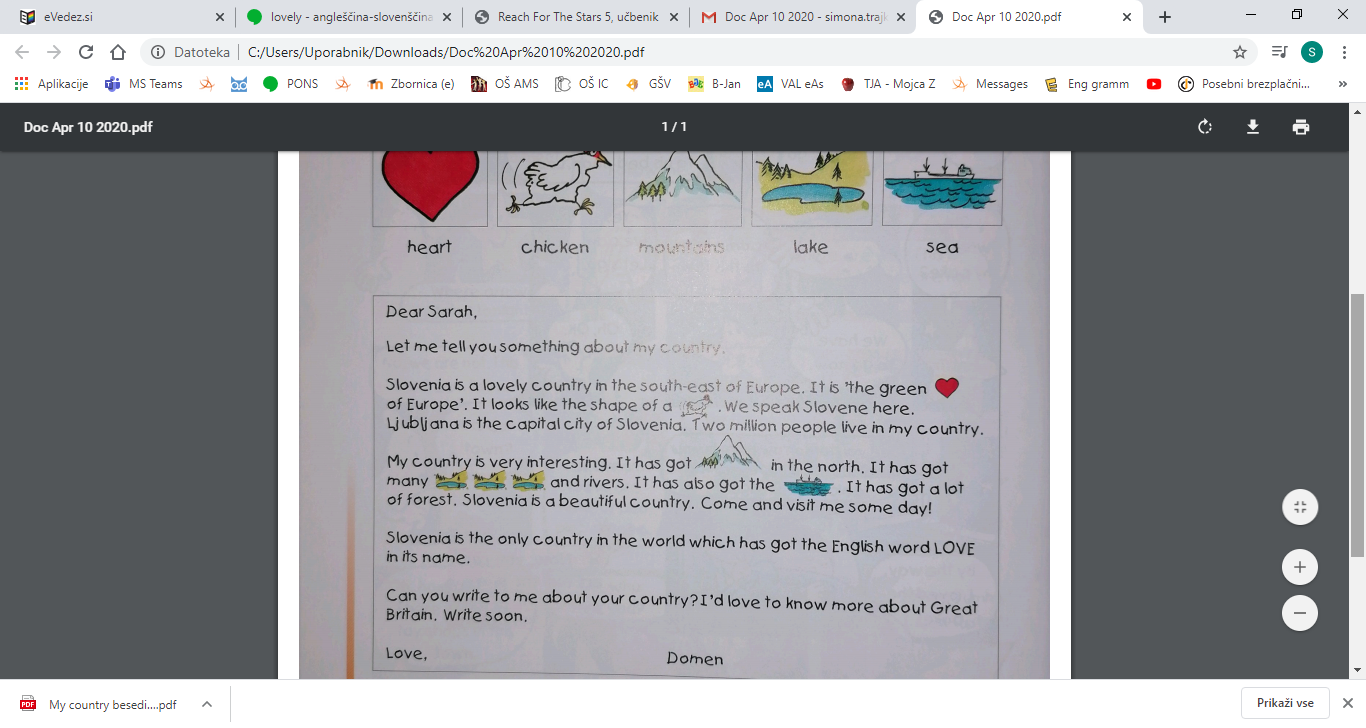 